Your completed application form should be returned via email to suzanne@cumbriachamber.co.uk or by post to Suzanne Caldwell, Cumbria Chamber of Commerce, Broadacre House, 16-20 Lowther Street, Carlisle, CA3 8DA.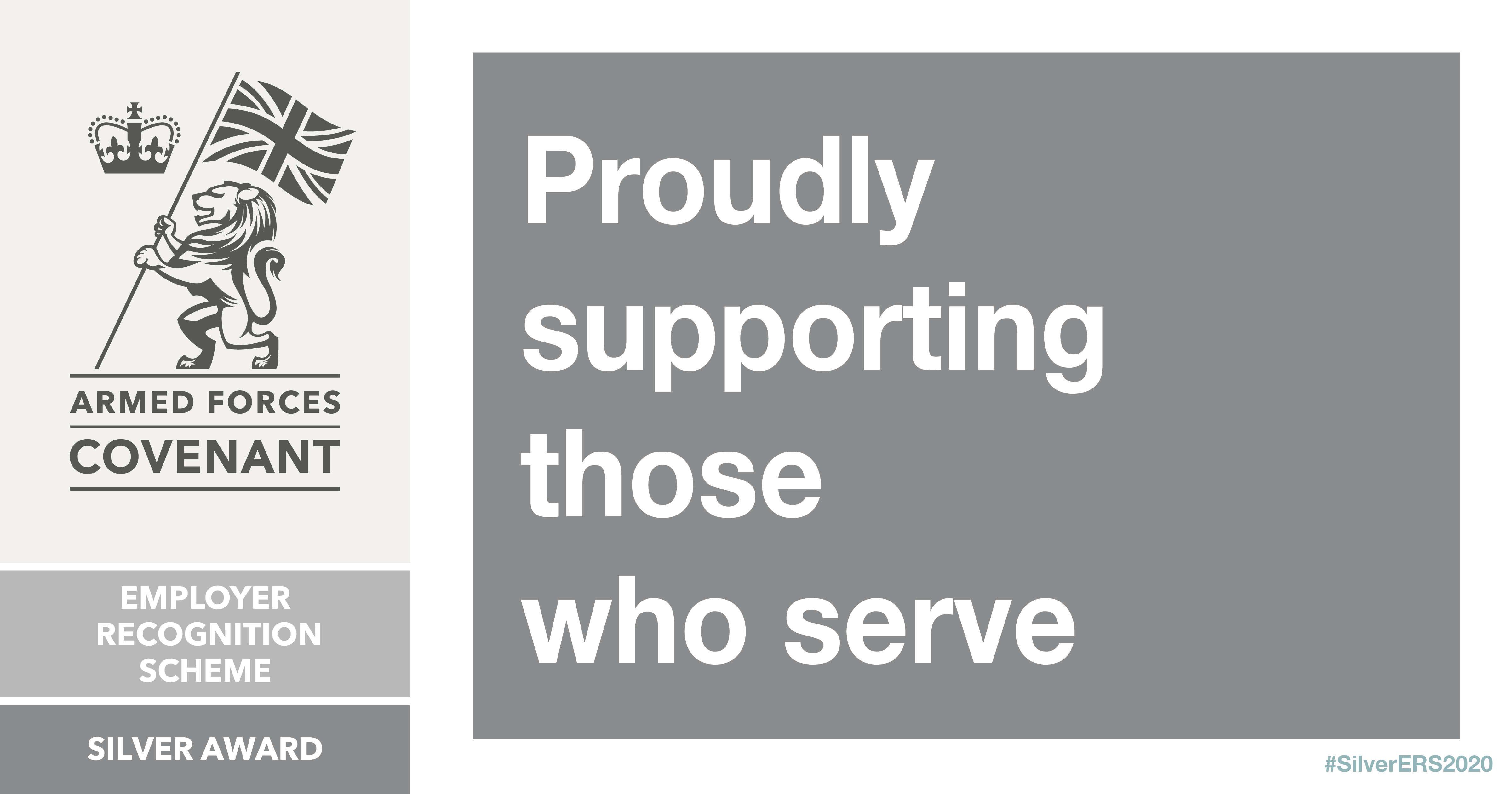 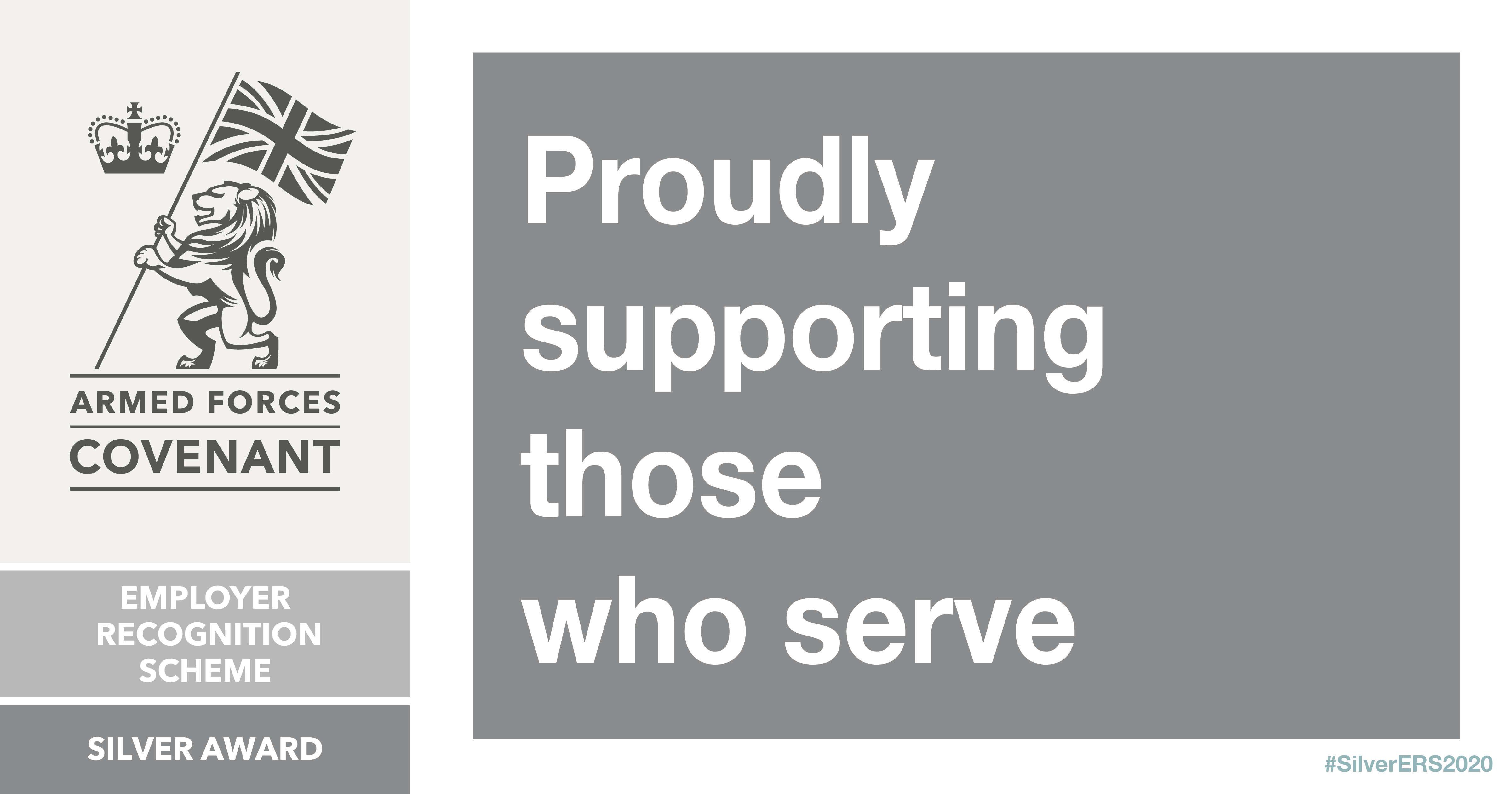 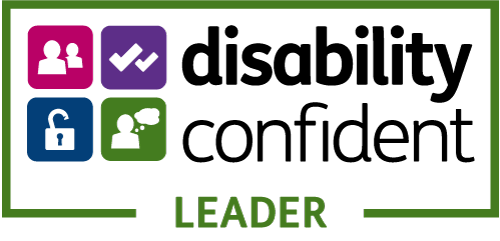 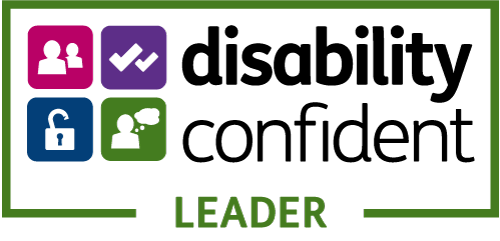 DIVERSITY MONITORINGWe monitor our recruitment processes to ensure that all applicants are fairly assessed and that we meet our obligations under the various Acts of Parliament and related Codes of Practice concerning equality.  We are also a committed Disability Confident Leader. Please help us to carry out this monitoring by answering the questions below.  They are placed on a separate page to the application form to emphasise that they relate only to monitoring. This page will be detached and will not form part of the selection procedure.  Data will be used for statistical purposes, and if successful will be held on your personal record.  Please tick appropriate boxes.SexGender 	Is your gender identity the same as the gender you were assigned at birth?Preferred TitleRelationship StatusEthnic Origin 	(Please tick the box that you feel best describes your ethnic origin)Disability 	Do you consider yourself to have a disability/impairment under the Equality Act 2010? (See Note 1 overleaf)Age RangeFaith/Religious BeliefSexual OrientationNOTE 1:	Criteria for classification as disabled under the Disability Discrimination ActEquality Act 2010 defines that a person has a physical or mental disability/impairment if it has a substantial and long-term adverse effect on his / her ability to carry out normal day to day activities.Long term is usually defined as a year or longer.Impairment may affect mobility; manual dexterity; continence; ability to lift, carry or otherwise move everyday objects; memory or ability to concentrate, learn or understand; perception of the risk of physical danger; speech, hearing or eyesight.  (Please note if a person’s sight is corrected by wearing spectacles or contact lenses, this is not regarded as a disability.)These notes are for guidance only.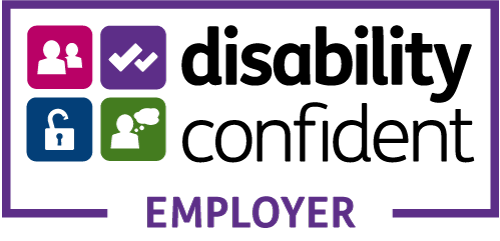 --------------------------------------------------------------------------------------------------------------------------------------Data ProtectionThe information you supply on the application form will be used to assess your suitability for the post applied for (or another relevant post). These details will only be disclosed to those persons involved in the selection process or HR & Payroll administration.The Chamber will retain the forms of unsuccessful applicants for 6 months, or for as long as required by funders where the role is fully or part funded by public funding. Should you be successful, certain details from this form may be checked, and data matched to help prevent fraud.  Some of the information will be entered into the Chamber’s computer system, which will allow us to administer your employment.  This form will be placed into your personnel file and retained until after you complete your employment with us and retained for as long as legislation requires or as required by funders where the role is fully or part funded by public funding (whichever is the longer).Please be assured that we will protect your information and treat it as confidential at all times. Please read the Privacy notice for more information regarding what we do with your data.POSITION APPLIED FORPOSITION APPLIED FORInternal Candidate Internal Candidate Yes/NoYes/NoExternal Candidate Yes/NoYes/NoYes/NoYes/NoYes/NoYes/NoWhere did you first see this vacancy advertised? Where did you first see this vacancy advertised? Where did you first see this vacancy advertised? 1. PERSONAL DETAILS1. PERSONAL DETAILS1. PERSONAL DETAILS1. PERSONAL DETAILS1. PERSONAL DETAILS1. PERSONAL DETAILS1. PERSONAL DETAILS1. PERSONAL DETAILS1. PERSONAL DETAILS1. PERSONAL DETAILS1. PERSONAL DETAILS1. PERSONAL DETAILS1. PERSONAL DETAILS1. PERSONAL DETAILS1. PERSONAL DETAILSTitleTitleSurnameFirst name First name Preferred name   Preferred name   Contact phone no.Contact phone no.Contact phone no.Contact phone no.Contact phone no.Contact phone no.Mobile:   Home:                          Mobile:   Home:                          Mobile:   Home:                          Mobile:   Home:                          AddressAddressEmail Email National Insurance NumberNational Insurance NumberDates unavailable for interviewDates unavailable for interviewDates unavailable for interviewIf offered the position would you wish to continue to work in any other capacity?      Yes /No Please provide details?If offered the position would you wish to continue to work in any other capacity?      Yes /No Please provide details?If offered the position would you wish to continue to work in any other capacity?      Yes /No Please provide details?If offered the position would you wish to continue to work in any other capacity?      Yes /No Please provide details?If offered the position would you wish to continue to work in any other capacity?      Yes /No Please provide details?If offered the position would you wish to continue to work in any other capacity?      Yes /No Please provide details?If offered the position would you wish to continue to work in any other capacity?      Yes /No Please provide details?If offered the position would you wish to continue to work in any other capacity?      Yes /No Please provide details?If offered the position would you wish to continue to work in any other capacity?      Yes /No Please provide details?If offered the position would you wish to continue to work in any other capacity?      Yes /No Please provide details?If offered the position would you wish to continue to work in any other capacity?      Yes /No Please provide details?If offered the position would you wish to continue to work in any other capacity?      Yes /No Please provide details?If offered the position would you wish to continue to work in any other capacity?      Yes /No Please provide details?If offered the position would you wish to continue to work in any other capacity?      Yes /No Please provide details?If offered the position would you wish to continue to work in any other capacity?      Yes /No Please provide details?2. REHABILITATION OF OFFENDERS2. REHABILITATION OF OFFENDERS2. REHABILITATION OF OFFENDERS2. REHABILITATION OF OFFENDERS2. REHABILITATION OF OFFENDERS2. REHABILITATION OF OFFENDERS2. REHABILITATION OF OFFENDERS2. REHABILITATION OF OFFENDERS2. REHABILITATION OF OFFENDERS2. REHABILITATION OF OFFENDERS2. REHABILITATION OF OFFENDERS2. REHABILITATION OF OFFENDERS2. REHABILITATION OF OFFENDERS2. REHABILITATION OF OFFENDERS2. REHABILITATION OF OFFENDERSDo you have any convictions or cautions (excluding youth cautions, reprimands or warnings) that are not ‘protected’ as defined by the Ministry of Justice?Do you have any convictions or cautions (excluding youth cautions, reprimands or warnings) that are not ‘protected’ as defined by the Ministry of Justice?Do you have any convictions or cautions (excluding youth cautions, reprimands or warnings) that are not ‘protected’ as defined by the Ministry of Justice?Do you have any convictions or cautions (excluding youth cautions, reprimands or warnings) that are not ‘protected’ as defined by the Ministry of Justice?Do you have any convictions or cautions (excluding youth cautions, reprimands or warnings) that are not ‘protected’ as defined by the Ministry of Justice?Do you have any convictions or cautions (excluding youth cautions, reprimands or warnings) that are not ‘protected’ as defined by the Ministry of Justice?Do you have any convictions or cautions (excluding youth cautions, reprimands or warnings) that are not ‘protected’ as defined by the Ministry of Justice?Do you have any convictions or cautions (excluding youth cautions, reprimands or warnings) that are not ‘protected’ as defined by the Ministry of Justice?Do you have any convictions or cautions (excluding youth cautions, reprimands or warnings) that are not ‘protected’ as defined by the Ministry of Justice?Do you have any convictions or cautions (excluding youth cautions, reprimands or warnings) that are not ‘protected’ as defined by the Ministry of Justice?Do you have any convictions or cautions (excluding youth cautions, reprimands or warnings) that are not ‘protected’ as defined by the Ministry of Justice?Do you have any convictions or cautions (excluding youth cautions, reprimands or warnings) that are not ‘protected’ as defined by the Ministry of Justice?Do you have any convictions or cautions (excluding youth cautions, reprimands or warnings) that are not ‘protected’ as defined by the Ministry of Justice?Do you have any convictions or cautions (excluding youth cautions, reprimands or warnings) that are not ‘protected’ as defined by the Ministry of Justice?Do you have any convictions or cautions (excluding youth cautions, reprimands or warnings) that are not ‘protected’ as defined by the Ministry of Justice?Yes / No - If “Yes”, please describe the offence and date of convictionYes / No - If “Yes”, please describe the offence and date of convictionYes / No - If “Yes”, please describe the offence and date of convictionYes / No - If “Yes”, please describe the offence and date of convictionYes / No - If “Yes”, please describe the offence and date of convictionYes / No - If “Yes”, please describe the offence and date of convictionYes / No - If “Yes”, please describe the offence and date of convictionYes / No - If “Yes”, please describe the offence and date of convictionYes / No - If “Yes”, please describe the offence and date of convictionYes / No - If “Yes”, please describe the offence and date of convictionYes / No - If “Yes”, please describe the offence and date of convictionYes / No - If “Yes”, please describe the offence and date of convictionYes / No - If “Yes”, please describe the offence and date of convictionYes / No - If “Yes”, please describe the offence and date of convictionYes / No - If “Yes”, please describe the offence and date of convictionThe amendments to the Rehabilitation of Offenders Act 1974 (Exceptions) Order 1975 (2013 and 2020) provides that when applying for certain jobs and activities, certain convictions and cautions are considered ‘protected’. This means that they do not need to be disclosed to employers, and if they are disclosed, employers cannot take them into account.Guidance about whether a conviction or caution should be disclosed can be found on the Ministry of Justice website. The amendments to the Rehabilitation of Offenders Act 1974 (Exceptions) Order 1975 (2013 and 2020) provides that when applying for certain jobs and activities, certain convictions and cautions are considered ‘protected’. This means that they do not need to be disclosed to employers, and if they are disclosed, employers cannot take them into account.Guidance about whether a conviction or caution should be disclosed can be found on the Ministry of Justice website. The amendments to the Rehabilitation of Offenders Act 1974 (Exceptions) Order 1975 (2013 and 2020) provides that when applying for certain jobs and activities, certain convictions and cautions are considered ‘protected’. This means that they do not need to be disclosed to employers, and if they are disclosed, employers cannot take them into account.Guidance about whether a conviction or caution should be disclosed can be found on the Ministry of Justice website. The amendments to the Rehabilitation of Offenders Act 1974 (Exceptions) Order 1975 (2013 and 2020) provides that when applying for certain jobs and activities, certain convictions and cautions are considered ‘protected’. This means that they do not need to be disclosed to employers, and if they are disclosed, employers cannot take them into account.Guidance about whether a conviction or caution should be disclosed can be found on the Ministry of Justice website. The amendments to the Rehabilitation of Offenders Act 1974 (Exceptions) Order 1975 (2013 and 2020) provides that when applying for certain jobs and activities, certain convictions and cautions are considered ‘protected’. This means that they do not need to be disclosed to employers, and if they are disclosed, employers cannot take them into account.Guidance about whether a conviction or caution should be disclosed can be found on the Ministry of Justice website. The amendments to the Rehabilitation of Offenders Act 1974 (Exceptions) Order 1975 (2013 and 2020) provides that when applying for certain jobs and activities, certain convictions and cautions are considered ‘protected’. This means that they do not need to be disclosed to employers, and if they are disclosed, employers cannot take them into account.Guidance about whether a conviction or caution should be disclosed can be found on the Ministry of Justice website. The amendments to the Rehabilitation of Offenders Act 1974 (Exceptions) Order 1975 (2013 and 2020) provides that when applying for certain jobs and activities, certain convictions and cautions are considered ‘protected’. This means that they do not need to be disclosed to employers, and if they are disclosed, employers cannot take them into account.Guidance about whether a conviction or caution should be disclosed can be found on the Ministry of Justice website. The amendments to the Rehabilitation of Offenders Act 1974 (Exceptions) Order 1975 (2013 and 2020) provides that when applying for certain jobs and activities, certain convictions and cautions are considered ‘protected’. This means that they do not need to be disclosed to employers, and if they are disclosed, employers cannot take them into account.Guidance about whether a conviction or caution should be disclosed can be found on the Ministry of Justice website. The amendments to the Rehabilitation of Offenders Act 1974 (Exceptions) Order 1975 (2013 and 2020) provides that when applying for certain jobs and activities, certain convictions and cautions are considered ‘protected’. This means that they do not need to be disclosed to employers, and if they are disclosed, employers cannot take them into account.Guidance about whether a conviction or caution should be disclosed can be found on the Ministry of Justice website. The amendments to the Rehabilitation of Offenders Act 1974 (Exceptions) Order 1975 (2013 and 2020) provides that when applying for certain jobs and activities, certain convictions and cautions are considered ‘protected’. This means that they do not need to be disclosed to employers, and if they are disclosed, employers cannot take them into account.Guidance about whether a conviction or caution should be disclosed can be found on the Ministry of Justice website. The amendments to the Rehabilitation of Offenders Act 1974 (Exceptions) Order 1975 (2013 and 2020) provides that when applying for certain jobs and activities, certain convictions and cautions are considered ‘protected’. This means that they do not need to be disclosed to employers, and if they are disclosed, employers cannot take them into account.Guidance about whether a conviction or caution should be disclosed can be found on the Ministry of Justice website. The amendments to the Rehabilitation of Offenders Act 1974 (Exceptions) Order 1975 (2013 and 2020) provides that when applying for certain jobs and activities, certain convictions and cautions are considered ‘protected’. This means that they do not need to be disclosed to employers, and if they are disclosed, employers cannot take them into account.Guidance about whether a conviction or caution should be disclosed can be found on the Ministry of Justice website. The amendments to the Rehabilitation of Offenders Act 1974 (Exceptions) Order 1975 (2013 and 2020) provides that when applying for certain jobs and activities, certain convictions and cautions are considered ‘protected’. This means that they do not need to be disclosed to employers, and if they are disclosed, employers cannot take them into account.Guidance about whether a conviction or caution should be disclosed can be found on the Ministry of Justice website. The amendments to the Rehabilitation of Offenders Act 1974 (Exceptions) Order 1975 (2013 and 2020) provides that when applying for certain jobs and activities, certain convictions and cautions are considered ‘protected’. This means that they do not need to be disclosed to employers, and if they are disclosed, employers cannot take them into account.Guidance about whether a conviction or caution should be disclosed can be found on the Ministry of Justice website. The amendments to the Rehabilitation of Offenders Act 1974 (Exceptions) Order 1975 (2013 and 2020) provides that when applying for certain jobs and activities, certain convictions and cautions are considered ‘protected’. This means that they do not need to be disclosed to employers, and if they are disclosed, employers cannot take them into account.Guidance about whether a conviction or caution should be disclosed can be found on the Ministry of Justice website. 3. RELATIONSHIPS3. RELATIONSHIPS3. RELATIONSHIPS3. RELATIONSHIPS3. RELATIONSHIPS3. RELATIONSHIPS3. RELATIONSHIPS3. RELATIONSHIPS3. RELATIONSHIPS3. RELATIONSHIPS3. RELATIONSHIPS3. RELATIONSHIPS3. RELATIONSHIPS3. RELATIONSHIPS3. RELATIONSHIPSAre you related to any Board member or Employee of this Chamber?   If yes, please give details (name, position held, and relationship).  Please note that canvassing of Board Members or Managers will lead to disqualification from this process..Are you related to any Board member or Employee of this Chamber?   If yes, please give details (name, position held, and relationship).  Please note that canvassing of Board Members or Managers will lead to disqualification from this process..Are you related to any Board member or Employee of this Chamber?   If yes, please give details (name, position held, and relationship).  Please note that canvassing of Board Members or Managers will lead to disqualification from this process..Are you related to any Board member or Employee of this Chamber?   If yes, please give details (name, position held, and relationship).  Please note that canvassing of Board Members or Managers will lead to disqualification from this process..Are you related to any Board member or Employee of this Chamber?   If yes, please give details (name, position held, and relationship).  Please note that canvassing of Board Members or Managers will lead to disqualification from this process..Are you related to any Board member or Employee of this Chamber?   If yes, please give details (name, position held, and relationship).  Please note that canvassing of Board Members or Managers will lead to disqualification from this process..Are you related to any Board member or Employee of this Chamber?   If yes, please give details (name, position held, and relationship).  Please note that canvassing of Board Members or Managers will lead to disqualification from this process..Are you related to any Board member or Employee of this Chamber?   If yes, please give details (name, position held, and relationship).  Please note that canvassing of Board Members or Managers will lead to disqualification from this process..Are you related to any Board member or Employee of this Chamber?   If yes, please give details (name, position held, and relationship).  Please note that canvassing of Board Members or Managers will lead to disqualification from this process..Are you related to any Board member or Employee of this Chamber?   If yes, please give details (name, position held, and relationship).  Please note that canvassing of Board Members or Managers will lead to disqualification from this process..Are you related to any Board member or Employee of this Chamber?   If yes, please give details (name, position held, and relationship).  Please note that canvassing of Board Members or Managers will lead to disqualification from this process..Are you related to any Board member or Employee of this Chamber?   If yes, please give details (name, position held, and relationship).  Please note that canvassing of Board Members or Managers will lead to disqualification from this process..Are you related to any Board member or Employee of this Chamber?   If yes, please give details (name, position held, and relationship).  Please note that canvassing of Board Members or Managers will lead to disqualification from this process..Are you related to any Board member or Employee of this Chamber?   If yes, please give details (name, position held, and relationship).  Please note that canvassing of Board Members or Managers will lead to disqualification from this process..Are you related to any Board member or Employee of this Chamber?   If yes, please give details (name, position held, and relationship).  Please note that canvassing of Board Members or Managers will lead to disqualification from this process..Yes / No – Details: Yes / No – Details: Yes / No – Details: Yes / No – Details: Yes / No – Details: Yes / No – Details: Yes / No – Details: Yes / No – Details: Yes / No – Details: Yes / No – Details: Yes / No – Details: Yes / No – Details: Yes / No – Details: Yes / No – Details: Yes / No – Details: Have you previously been employed by Cumbria Chamber?Have you previously been employed by Cumbria Chamber?Have you previously been employed by Cumbria Chamber?Have you previously been employed by Cumbria Chamber?Have you previously been employed by Cumbria Chamber?Have you previously been employed by Cumbria Chamber?Have you previously been employed by Cumbria Chamber?Have you previously been employed by Cumbria Chamber?Yes / NoYes / NoYes / NoYes / NoYes / NoYes / NoYes / NoWe are proud to be a Disability Confident Leader employer. As part of this we offer a guaranteed interview to anyone meeting at least the minimum criteria for the role who has a disability or long term health condition. Do you wish to request an interview under this guarantee? We are proud to be a Disability Confident Leader employer. As part of this we offer a guaranteed interview to anyone meeting at least the minimum criteria for the role who has a disability or long term health condition. Do you wish to request an interview under this guarantee? We are proud to be a Disability Confident Leader employer. As part of this we offer a guaranteed interview to anyone meeting at least the minimum criteria for the role who has a disability or long term health condition. Do you wish to request an interview under this guarantee? We are proud to be a Disability Confident Leader employer. As part of this we offer a guaranteed interview to anyone meeting at least the minimum criteria for the role who has a disability or long term health condition. Do you wish to request an interview under this guarantee? We are proud to be a Disability Confident Leader employer. As part of this we offer a guaranteed interview to anyone meeting at least the minimum criteria for the role who has a disability or long term health condition. Do you wish to request an interview under this guarantee? We are proud to be a Disability Confident Leader employer. As part of this we offer a guaranteed interview to anyone meeting at least the minimum criteria for the role who has a disability or long term health condition. Do you wish to request an interview under this guarantee? We are proud to be a Disability Confident Leader employer. As part of this we offer a guaranteed interview to anyone meeting at least the minimum criteria for the role who has a disability or long term health condition. Do you wish to request an interview under this guarantee?  Yes / No Yes / No Yes / No Yes / No Yes / No Yes / No Yes / No Yes / NoIf you have a disability/long term health condition, would any support or reasonable adjustments enable you to take part in the selection process more equitably or to carry out the duties of the post? If so what? If you’d like to talk about how we can best make adjustments please call Suzanne Caldwell on 078725 050 298.If you have a disability/long term health condition, would any support or reasonable adjustments enable you to take part in the selection process more equitably or to carry out the duties of the post? If so what? If you’d like to talk about how we can best make adjustments please call Suzanne Caldwell on 078725 050 298.If you have a disability/long term health condition, would any support or reasonable adjustments enable you to take part in the selection process more equitably or to carry out the duties of the post? If so what? If you’d like to talk about how we can best make adjustments please call Suzanne Caldwell on 078725 050 298.If you have a disability/long term health condition, would any support or reasonable adjustments enable you to take part in the selection process more equitably or to carry out the duties of the post? If so what? If you’d like to talk about how we can best make adjustments please call Suzanne Caldwell on 078725 050 298.If you have a disability/long term health condition, would any support or reasonable adjustments enable you to take part in the selection process more equitably or to carry out the duties of the post? If so what? If you’d like to talk about how we can best make adjustments please call Suzanne Caldwell on 078725 050 298.If you have a disability/long term health condition, would any support or reasonable adjustments enable you to take part in the selection process more equitably or to carry out the duties of the post? If so what? If you’d like to talk about how we can best make adjustments please call Suzanne Caldwell on 078725 050 298.If you have a disability/long term health condition, would any support or reasonable adjustments enable you to take part in the selection process more equitably or to carry out the duties of the post? If so what? If you’d like to talk about how we can best make adjustments please call Suzanne Caldwell on 078725 050 298.As a proud supporter of the Armed Forces Covenant we offer a guaranteed interview to Service Leavers, Veterans, Reservists, Adult Cadet Volunteers and Cadets who meet the minimum criteria, and welcome applications from spouses/partners of Serving Members of the Armed Forces and Service Leavers. Do any of these apply to you?As a proud supporter of the Armed Forces Covenant we offer a guaranteed interview to Service Leavers, Veterans, Reservists, Adult Cadet Volunteers and Cadets who meet the minimum criteria, and welcome applications from spouses/partners of Serving Members of the Armed Forces and Service Leavers. Do any of these apply to you?As a proud supporter of the Armed Forces Covenant we offer a guaranteed interview to Service Leavers, Veterans, Reservists, Adult Cadet Volunteers and Cadets who meet the minimum criteria, and welcome applications from spouses/partners of Serving Members of the Armed Forces and Service Leavers. Do any of these apply to you?As a proud supporter of the Armed Forces Covenant we offer a guaranteed interview to Service Leavers, Veterans, Reservists, Adult Cadet Volunteers and Cadets who meet the minimum criteria, and welcome applications from spouses/partners of Serving Members of the Armed Forces and Service Leavers. Do any of these apply to you?As a proud supporter of the Armed Forces Covenant we offer a guaranteed interview to Service Leavers, Veterans, Reservists, Adult Cadet Volunteers and Cadets who meet the minimum criteria, and welcome applications from spouses/partners of Serving Members of the Armed Forces and Service Leavers. Do any of these apply to you?As a proud supporter of the Armed Forces Covenant we offer a guaranteed interview to Service Leavers, Veterans, Reservists, Adult Cadet Volunteers and Cadets who meet the minimum criteria, and welcome applications from spouses/partners of Serving Members of the Armed Forces and Service Leavers. Do any of these apply to you?As a proud supporter of the Armed Forces Covenant we offer a guaranteed interview to Service Leavers, Veterans, Reservists, Adult Cadet Volunteers and Cadets who meet the minimum criteria, and welcome applications from spouses/partners of Serving Members of the Armed Forces and Service Leavers. Do any of these apply to you? Yes / No     OR  Partner   Yes / No Yes / No     OR  Partner   Yes / No Yes / No     OR  Partner   Yes / No Yes / No     OR  Partner   Yes / No Yes / No     OR  Partner   Yes / No Yes / No     OR  Partner   Yes / No Yes / No     OR  Partner   Yes / No Yes / No     OR  Partner   Yes / NoAs a committed signatory to the Homelessness Covenant we also offer a guaranteed interview to anyone experiencing or at risk of homelessness meeting at least the minimum criteria for the role. Do you wish to request an interview under this guarantee?As a committed signatory to the Homelessness Covenant we also offer a guaranteed interview to anyone experiencing or at risk of homelessness meeting at least the minimum criteria for the role. Do you wish to request an interview under this guarantee?As a committed signatory to the Homelessness Covenant we also offer a guaranteed interview to anyone experiencing or at risk of homelessness meeting at least the minimum criteria for the role. Do you wish to request an interview under this guarantee?As a committed signatory to the Homelessness Covenant we also offer a guaranteed interview to anyone experiencing or at risk of homelessness meeting at least the minimum criteria for the role. Do you wish to request an interview under this guarantee?As a committed signatory to the Homelessness Covenant we also offer a guaranteed interview to anyone experiencing or at risk of homelessness meeting at least the minimum criteria for the role. Do you wish to request an interview under this guarantee?As a committed signatory to the Homelessness Covenant we also offer a guaranteed interview to anyone experiencing or at risk of homelessness meeting at least the minimum criteria for the role. Do you wish to request an interview under this guarantee?As a committed signatory to the Homelessness Covenant we also offer a guaranteed interview to anyone experiencing or at risk of homelessness meeting at least the minimum criteria for the role. Do you wish to request an interview under this guarantee?Yes / NoYes / NoYes / NoYes / NoYes / NoYes / NoYes / NoYes / NoAre you the spouse/partner of someone who is relocating to join North Cumbria Integrated Care in one of their hard to fill posts?  See https://www.ncic.nhs.uk/careers/help-relocate for more information.Are you the spouse/partner of someone who is relocating to join North Cumbria Integrated Care in one of their hard to fill posts?  See https://www.ncic.nhs.uk/careers/help-relocate for more information.Are you the spouse/partner of someone who is relocating to join North Cumbria Integrated Care in one of their hard to fill posts?  See https://www.ncic.nhs.uk/careers/help-relocate for more information.Are you the spouse/partner of someone who is relocating to join North Cumbria Integrated Care in one of their hard to fill posts?  See https://www.ncic.nhs.uk/careers/help-relocate for more information.Are you the spouse/partner of someone who is relocating to join North Cumbria Integrated Care in one of their hard to fill posts?  See https://www.ncic.nhs.uk/careers/help-relocate for more information.Are you the spouse/partner of someone who is relocating to join North Cumbria Integrated Care in one of their hard to fill posts?  See https://www.ncic.nhs.uk/careers/help-relocate for more information.Are you the spouse/partner of someone who is relocating to join North Cumbria Integrated Care in one of their hard to fill posts?  See https://www.ncic.nhs.uk/careers/help-relocate for more information. Yes / No – if “Yes” please give details Yes / No – if “Yes” please give details Yes / No – if “Yes” please give details Yes / No – if “Yes” please give details Yes / No – if “Yes” please give details Yes / No – if “Yes” please give details Yes / No – if “Yes” please give details Yes / No – if “Yes” please give details4. RIGHT TO WORK IN THE UK4. RIGHT TO WORK IN THE UK4. RIGHT TO WORK IN THE UK4. RIGHT TO WORK IN THE UK4. RIGHT TO WORK IN THE UK4. RIGHT TO WORK IN THE UK4. RIGHT TO WORK IN THE UK4. RIGHT TO WORK IN THE UK4. RIGHT TO WORK IN THE UK4. RIGHT TO WORK IN THE UK4. RIGHT TO WORK IN THE UK4. RIGHT TO WORK IN THE UK4. RIGHT TO WORK IN THE UK4. RIGHT TO WORK IN THE UK4. RIGHT TO WORK IN THE UKAre there any restrictions to your residence in the UK that might affect your right to take up employment? Are there any restrictions to your residence in the UK that might affect your right to take up employment? Are there any restrictions to your residence in the UK that might affect your right to take up employment? Are there any restrictions to your residence in the UK that might affect your right to take up employment? Are there any restrictions to your residence in the UK that might affect your right to take up employment? Are there any restrictions to your residence in the UK that might affect your right to take up employment? Yes / No - If “Yes” please give detailsYes / No - If “Yes” please give detailsYes / No - If “Yes” please give detailsYes / No - If “Yes” please give detailsYes / No - If “Yes” please give detailsYes / No - If “Yes” please give detailsYes / No - If “Yes” please give detailsYes / No - If “Yes” please give detailsYes / No - If “Yes” please give detailsDo you need a work permit to work in the UK?Do you need a work permit to work in the UK?Do you need a work permit to work in the UK?Do you need a work permit to work in the UK?Do you need a work permit to work in the UK?Do you need a work permit to work in the UK?Yes / NoYes / NoYes / NoYes / NoYes / NoYes / NoYes / NoYes / NoYes / No5. REFERENCES5. REFERENCES5. REFERENCES5. REFERENCES5. REFERENCES5. REFERENCES5. REFERENCES5. REFERENCES5. REFERENCES5. REFERENCES5. REFERENCES5. REFERENCES5. REFERENCES5. REFERENCES5. REFERENCESPlease give two referees who can comment on your professionalism / work ability, one of whom should be your present / most recent employer.  Please give two referees who can comment on your professionalism / work ability, one of whom should be your present / most recent employer.  Please give two referees who can comment on your professionalism / work ability, one of whom should be your present / most recent employer.  Please give two referees who can comment on your professionalism / work ability, one of whom should be your present / most recent employer.  Please give two referees who can comment on your professionalism / work ability, one of whom should be your present / most recent employer.  Please give two referees who can comment on your professionalism / work ability, one of whom should be your present / most recent employer.  Please give two referees who can comment on your professionalism / work ability, one of whom should be your present / most recent employer.  Please give two referees who can comment on your professionalism / work ability, one of whom should be your present / most recent employer.  Please give two referees who can comment on your professionalism / work ability, one of whom should be your present / most recent employer.  Please give two referees who can comment on your professionalism / work ability, one of whom should be your present / most recent employer.  Please give two referees who can comment on your professionalism / work ability, one of whom should be your present / most recent employer.  Please give two referees who can comment on your professionalism / work ability, one of whom should be your present / most recent employer.  Please give two referees who can comment on your professionalism / work ability, one of whom should be your present / most recent employer.  Please give two referees who can comment on your professionalism / work ability, one of whom should be your present / most recent employer.  Please give two referees who can comment on your professionalism / work ability, one of whom should be your present / most recent employer.  Do you explicitly consent to us contacting referees after you have been conditionally offered a post and have verbally accepted the position?  Do you explicitly consent to us contacting referees after you have been conditionally offered a post and have verbally accepted the position?  Do you explicitly consent to us contacting referees after you have been conditionally offered a post and have verbally accepted the position?  Do you explicitly consent to us contacting referees after you have been conditionally offered a post and have verbally accepted the position?  Do you explicitly consent to us contacting referees after you have been conditionally offered a post and have verbally accepted the position?  Do you explicitly consent to us contacting referees after you have been conditionally offered a post and have verbally accepted the position?  Do you explicitly consent to us contacting referees after you have been conditionally offered a post and have verbally accepted the position?  Do you explicitly consent to us contacting referees after you have been conditionally offered a post and have verbally accepted the position?  Yes / NoYes / NoYes / NoYes / NoYes / NoYes / NoYes / NoYou should be aware that as the posts often handle sensitive data they are subject to a public disclosure, any offer of employment within The Cumbria Chamber is subject to receipt of satisfactory disclosure checks.You should be aware that as the posts often handle sensitive data they are subject to a public disclosure, any offer of employment within The Cumbria Chamber is subject to receipt of satisfactory disclosure checks.You should be aware that as the posts often handle sensitive data they are subject to a public disclosure, any offer of employment within The Cumbria Chamber is subject to receipt of satisfactory disclosure checks.You should be aware that as the posts often handle sensitive data they are subject to a public disclosure, any offer of employment within The Cumbria Chamber is subject to receipt of satisfactory disclosure checks.You should be aware that as the posts often handle sensitive data they are subject to a public disclosure, any offer of employment within The Cumbria Chamber is subject to receipt of satisfactory disclosure checks.You should be aware that as the posts often handle sensitive data they are subject to a public disclosure, any offer of employment within The Cumbria Chamber is subject to receipt of satisfactory disclosure checks.You should be aware that as the posts often handle sensitive data they are subject to a public disclosure, any offer of employment within The Cumbria Chamber is subject to receipt of satisfactory disclosure checks.You should be aware that as the posts often handle sensitive data they are subject to a public disclosure, any offer of employment within The Cumbria Chamber is subject to receipt of satisfactory disclosure checks.You should be aware that as the posts often handle sensitive data they are subject to a public disclosure, any offer of employment within The Cumbria Chamber is subject to receipt of satisfactory disclosure checks.You should be aware that as the posts often handle sensitive data they are subject to a public disclosure, any offer of employment within The Cumbria Chamber is subject to receipt of satisfactory disclosure checks.You should be aware that as the posts often handle sensitive data they are subject to a public disclosure, any offer of employment within The Cumbria Chamber is subject to receipt of satisfactory disclosure checks.You should be aware that as the posts often handle sensitive data they are subject to a public disclosure, any offer of employment within The Cumbria Chamber is subject to receipt of satisfactory disclosure checks.You should be aware that as the posts often handle sensitive data they are subject to a public disclosure, any offer of employment within The Cumbria Chamber is subject to receipt of satisfactory disclosure checks.You should be aware that as the posts often handle sensitive data they are subject to a public disclosure, any offer of employment within The Cumbria Chamber is subject to receipt of satisfactory disclosure checks.You should be aware that as the posts often handle sensitive data they are subject to a public disclosure, any offer of employment within The Cumbria Chamber is subject to receipt of satisfactory disclosure checks.Reference 1Reference 2Reference 2Reference 2Reference 2Reference 2Reference 2Reference 2Reference 2Reference 2Reference 2Name & TitleName & TitleName & TitleName & TitleName & TitleName & TitleJob titleJob titleJob titleJob titleJob titleJob titleOrganisationOrganisationOrganisationOrganisationOrganisationOrganisationAddressAddressAddressAddressAddressAddressEmailEmailEmailEmailEmailEmail6. EDUCATION6. EDUCATION6. EDUCATION6. EDUCATION6. EDUCATION6. EDUCATION6. EDUCATION6. EDUCATION6. EDUCATION6. EDUCATION6. EDUCATION6. EDUCATION6. EDUCATION6. EDUCATION6. EDUCATIONSchoolSchoolSchoolSchoolSchoolSchoolSchoolSchoolSchoolQualifications Gained Qualifications Gained Qualifications Gained Qualifications Gained Qualifications Gained Qualifications Gained Do you hold a driving licence?Please provide further details if this is required for the position, including any current endorsements.Do you hold a driving licence?Please provide further details if this is required for the position, including any current endorsements.Do you hold a driving licence?Please provide further details if this is required for the position, including any current endorsements.Do you hold a driving licence?Please provide further details if this is required for the position, including any current endorsements.Do you hold a driving licence?Please provide further details if this is required for the position, including any current endorsements.Do you hold a driving licence?Please provide further details if this is required for the position, including any current endorsements.Do you hold a driving licence?Please provide further details if this is required for the position, including any current endorsements.Do you hold a driving licence?Please provide further details if this is required for the position, including any current endorsements.Do you hold a driving licence?Please provide further details if this is required for the position, including any current endorsements.Yes / NoEndorsements:Yes / NoEndorsements:Yes / NoEndorsements:Yes / NoEndorsements:Yes / NoEndorsements:Yes / NoEndorsements:7. PROFESSIONAL QUALIFICATIONS / MEMBERSHIP OF PROFESSIONAL BODIES7. PROFESSIONAL QUALIFICATIONS / MEMBERSHIP OF PROFESSIONAL BODIES7. PROFESSIONAL QUALIFICATIONS / MEMBERSHIP OF PROFESSIONAL BODIES7. PROFESSIONAL QUALIFICATIONS / MEMBERSHIP OF PROFESSIONAL BODIES7. PROFESSIONAL QUALIFICATIONS / MEMBERSHIP OF PROFESSIONAL BODIES7. PROFESSIONAL QUALIFICATIONS / MEMBERSHIP OF PROFESSIONAL BODIES7. PROFESSIONAL QUALIFICATIONS / MEMBERSHIP OF PROFESSIONAL BODIES7. PROFESSIONAL QUALIFICATIONS / MEMBERSHIP OF PROFESSIONAL BODIES7. PROFESSIONAL QUALIFICATIONS / MEMBERSHIP OF PROFESSIONAL BODIES7. PROFESSIONAL QUALIFICATIONS / MEMBERSHIP OF PROFESSIONAL BODIES7. PROFESSIONAL QUALIFICATIONS / MEMBERSHIP OF PROFESSIONAL BODIES7. PROFESSIONAL QUALIFICATIONS / MEMBERSHIP OF PROFESSIONAL BODIES7. PROFESSIONAL QUALIFICATIONS / MEMBERSHIP OF PROFESSIONAL BODIES7. PROFESSIONAL QUALIFICATIONS / MEMBERSHIP OF PROFESSIONAL BODIES7. PROFESSIONAL QUALIFICATIONS / MEMBERSHIP OF PROFESSIONAL BODIESFull Details of Professional Qualifications and the date you achieved them.  We encourage you to include all of your qualifications (for example they may not be directly work related – First Aider, Languages) Full Details of Professional Qualifications and the date you achieved them.  We encourage you to include all of your qualifications (for example they may not be directly work related – First Aider, Languages) Full Details of Professional Qualifications and the date you achieved them.  We encourage you to include all of your qualifications (for example they may not be directly work related – First Aider, Languages) Full Details of Professional Qualifications and the date you achieved them.  We encourage you to include all of your qualifications (for example they may not be directly work related – First Aider, Languages) Full Details of Professional Qualifications and the date you achieved them.  We encourage you to include all of your qualifications (for example they may not be directly work related – First Aider, Languages) Full Details of Professional Qualifications and the date you achieved them.  We encourage you to include all of your qualifications (for example they may not be directly work related – First Aider, Languages) Full Details of Professional Qualifications and the date you achieved them.  We encourage you to include all of your qualifications (for example they may not be directly work related – First Aider, Languages) Full Details of Professional Qualifications and the date you achieved them.  We encourage you to include all of your qualifications (for example they may not be directly work related – First Aider, Languages) Full Details of Professional Qualifications and the date you achieved them.  We encourage you to include all of your qualifications (for example they may not be directly work related – First Aider, Languages) Full Details of Professional Qualifications and the date you achieved them.  We encourage you to include all of your qualifications (for example they may not be directly work related – First Aider, Languages) Full Details of Professional Qualifications and the date you achieved them.  We encourage you to include all of your qualifications (for example they may not be directly work related – First Aider, Languages) Full Details of Professional Qualifications and the date you achieved them.  We encourage you to include all of your qualifications (for example they may not be directly work related – First Aider, Languages) Full Details of Professional Qualifications and the date you achieved them.  We encourage you to include all of your qualifications (for example they may not be directly work related – First Aider, Languages) Full Details of Professional Qualifications and the date you achieved them.  We encourage you to include all of your qualifications (for example they may not be directly work related – First Aider, Languages) Full Details of Professional Qualifications and the date you achieved them.  We encourage you to include all of your qualifications (for example they may not be directly work related – First Aider, Languages) QualificationQualificationQualificationDate Studied Date Studied Date Studied Where studied Where studied Where studied Where studied QualificationQualificationQualificationDate Studied Date Studied Date Studied Where studied Where studied Where studied Where studied QualificationQualificationQualificationDate Studied Date Studied Date Studied Where studied Where studied Where studied Where studied QualificationQualificationQualificationDate Studied Date Studied Date Studied Where studied Where studied Where studied Where studied QualificationQualificationQualificationDate Studied Date Studied Date Studied Where studied Where studied Where studied Where studied 8. CURRENT EMPLOYMENT8. CURRENT EMPLOYMENT8. CURRENT EMPLOYMENT8. CURRENT EMPLOYMENT8. CURRENT EMPLOYMENT8. CURRENT EMPLOYMENT8. CURRENT EMPLOYMENT8. CURRENT EMPLOYMENT8. CURRENT EMPLOYMENT8. CURRENT EMPLOYMENT8. CURRENT EMPLOYMENT8. CURRENT EMPLOYMENT8. CURRENT EMPLOYMENT8. CURRENT EMPLOYMENT8. CURRENT EMPLOYMENTAre you currently Employed  or Unemployed  (if unemployed give details of last employment below)Are you currently Employed  or Unemployed  (if unemployed give details of last employment below)Are you currently Employed  or Unemployed  (if unemployed give details of last employment below)Are you currently Employed  or Unemployed  (if unemployed give details of last employment below)Are you currently Employed  or Unemployed  (if unemployed give details of last employment below)Are you currently Employed  or Unemployed  (if unemployed give details of last employment below)Are you currently Employed  or Unemployed  (if unemployed give details of last employment below)Are you currently Employed  or Unemployed  (if unemployed give details of last employment below)Are you currently Employed  or Unemployed  (if unemployed give details of last employment below)Are you currently Employed  or Unemployed  (if unemployed give details of last employment below)Are you currently Employed  or Unemployed  (if unemployed give details of last employment below)Are you currently Employed  or Unemployed  (if unemployed give details of last employment below)Are you currently Employed  or Unemployed  (if unemployed give details of last employment below)Are you currently Employed  or Unemployed  (if unemployed give details of last employment below)Are you currently Employed  or Unemployed  (if unemployed give details of last employment below)Name of employerName of employerName of employerAddressAddressAddressJob titleJob titleJob titleDate AppointedDate AppointedDate AppointedReason for leaving    Reason for leaving    Reason for leaving    Reason for leaving    Latest Salary/ScaleLatest Salary/ScaleLatest Salary/ScaleLength of noticeLength of noticeLength of noticeLength of noticeSummary of main duties / purpose of job.  Please also include your key achievements. Summary of main duties / purpose of job.  Please also include your key achievements. Summary of main duties / purpose of job.  Please also include your key achievements. 9. PREVIOUS EMPLOYMENT 9. PREVIOUS EMPLOYMENT 9. PREVIOUS EMPLOYMENT 9. PREVIOUS EMPLOYMENT Starting with the most recent. Please cover the last 10 years. Continue a separate sheet if necessary.Starting with the most recent. Please cover the last 10 years. Continue a separate sheet if necessary.Starting with the most recent. Please cover the last 10 years. Continue a separate sheet if necessary.Starting with the most recent. Please cover the last 10 years. Continue a separate sheet if necessary.Name of employerJob Title Final salary/ScaleReason for leavingPeriod of EmploymentMonth and Year:ToMonth and Year:Name of employerJob Title Final salary/ScaleReason for leavingPeriod of EmploymentMonth and Year:ToMonth and Year:Name of employerJob Title Final salary/ScaleReason for leavingPeriod of EmploymentMonth and Year:ToMonth and Year:Name of employerJob Title Final salary/ScaleReason for leavingPeriod of EmploymentMonth and Year:ToMonth and Year:Name of employerJob Title Final salary/ScaleReason for leavingPeriod of EmploymentMonth and Year:ToMonth and Year:Name of employerJob Title Final salary/ScaleReason for leavingPeriod of EmploymentMonth and Year:ToMonth and Year:Name of employerJob Title Final salary/ScaleReason for leavingPeriod of EmploymentMonth and Year:ToMonth and Year:10. REASONS FOR APPLYINGPlease explain why you are applying for this post.   11. RELEVANT EXPERIENCE / SKILLSPlease give details of any achievements, career plans or particular areas of work experience (including voluntary work), which you feel are most relevant to this post. Continue on a separate sheet if necessary.12. INTERESTS / LEISURE ACTIVITIES 13. GDPR13. GDPR13. GDPR13. GDPRThe Chamber complies with the General Data Protection Regulation (EU) 2016/679 and the Data Protection Act 2018.  The information provided will be held securely for the purpose of administering your application and any subsequent work.  Your personal information will not be used for any other purpose but may be shared with third parties if the post applied for is externally funded and the funding body is active in the recruitment process. Applicants should read the Chambers Job Application Privacy Notice, which is available on www.cumbriachamber.co.uk or on request.The Chamber complies with the General Data Protection Regulation (EU) 2016/679 and the Data Protection Act 2018.  The information provided will be held securely for the purpose of administering your application and any subsequent work.  Your personal information will not be used for any other purpose but may be shared with third parties if the post applied for is externally funded and the funding body is active in the recruitment process. Applicants should read the Chambers Job Application Privacy Notice, which is available on www.cumbriachamber.co.uk or on request.The Chamber complies with the General Data Protection Regulation (EU) 2016/679 and the Data Protection Act 2018.  The information provided will be held securely for the purpose of administering your application and any subsequent work.  Your personal information will not be used for any other purpose but may be shared with third parties if the post applied for is externally funded and the funding body is active in the recruitment process. Applicants should read the Chambers Job Application Privacy Notice, which is available on www.cumbriachamber.co.uk or on request.The Chamber complies with the General Data Protection Regulation (EU) 2016/679 and the Data Protection Act 2018.  The information provided will be held securely for the purpose of administering your application and any subsequent work.  Your personal information will not be used for any other purpose but may be shared with third parties if the post applied for is externally funded and the funding body is active in the recruitment process. Applicants should read the Chambers Job Application Privacy Notice, which is available on www.cumbriachamber.co.uk or on request.14. DECLARATION14. DECLARATION14. DECLARATION14. DECLARATIONI declare to the best of my knowledge the information on this application is true and accurate. I understand that any false statements or failure to disclose any information requested on this form may result in my application being disqualified.  Discovery after appointment may lead to dismissal without notice or disciplinary action.I have read the Chamber’s Privacy Notice and understand how and why my information will be processed for the purpose of the recruitment process, and I understand my rights associated with the Chamber processing my personal data.I declare to the best of my knowledge the information on this application is true and accurate. I understand that any false statements or failure to disclose any information requested on this form may result in my application being disqualified.  Discovery after appointment may lead to dismissal without notice or disciplinary action.I have read the Chamber’s Privacy Notice and understand how and why my information will be processed for the purpose of the recruitment process, and I understand my rights associated with the Chamber processing my personal data.I declare to the best of my knowledge the information on this application is true and accurate. I understand that any false statements or failure to disclose any information requested on this form may result in my application being disqualified.  Discovery after appointment may lead to dismissal without notice or disciplinary action.I have read the Chamber’s Privacy Notice and understand how and why my information will be processed for the purpose of the recruitment process, and I understand my rights associated with the Chamber processing my personal data.I declare to the best of my knowledge the information on this application is true and accurate. I understand that any false statements or failure to disclose any information requested on this form may result in my application being disqualified.  Discovery after appointment may lead to dismissal without notice or disciplinary action.I have read the Chamber’s Privacy Notice and understand how and why my information will be processed for the purpose of the recruitment process, and I understand my rights associated with the Chamber processing my personal data.SignedDatePlease note that if application is sent by email you will be required to sign form if selected for interview.Please note that if application is sent by email you will be required to sign form if selected for interview.Please note that if application is sent by email you will be required to sign form if selected for interview.Please note that if application is sent by email you will be required to sign form if selected for interview.Full Name:National Insurance NumberMaleFemale   Non-binary   Other   Prefer not to sayYesNoPrefer not to sayMrMrsMissMsOther – please specifyMarried SingleSeparated    DivorcedCivil PartnershipCo-habitingWidowed   Prefer not to sayWhite:White:Asian/Asian British:Asian/Asian British:Asian/Asian British:British (English, N Irish, Scottish, Welsh)British (English, N Irish, Scottish, Welsh)IndianIndianIndianIrishIrishPakistaniPakistaniPakistaniGypsy or Irish TravellerGypsy or Irish TravellerBangladeshiBangladeshiBangladeshiAny other white background (please specify)Any other white background (please specify)ChineseChineseChineseAny other Asian background (please specify)Any other Asian background (please specify)Any other Asian background (please specify)Mixed/Dual Heritage:Mixed/Dual Heritage:White & Black CaribbeanWhite & Black CaribbeanBlack/Black British:Black/Black British:Black/Black British:White & Black AfricanWhite & Black AfricanCaribbeanCaribbeanCaribbeanWhite & AsianWhite & AsianAfricanAfricanAfricanOther mixed background (please specify)Other mixed background (please specify)Any other black background (please specify)Any other black background (please specify)Any other black background (please specify)Prefer not to sayPrefer not to sayNationality:Nationality:Nationality:YesNoPrefer not to say16-2425-3435-4445-5455-64   65+Date of BirthDate of BirthChristianityBuddhismHinduismJudaismIslamSikhismNo religionOther religionPrefer not to sayHeterosexualHomosexualBisexualOtherPrefer not to say